附件1106年度全民國防左營軍區故事館徵文比賽報名表暨投稿作品106年度全民國防左營軍區故事館徵文比賽報名表暨投稿作品106年度全民國防左營軍區故事館徵文比賽報名表暨投稿作品106年度全民國防左營軍區故事館徵文比賽報名表暨投稿作品106年度全民國防左營軍區故事館徵文比賽報名表暨投稿作品106年度全民國防左營軍區故事館徵文比賽報名表暨投稿作品投稿者姓名投稿者姓名劉宜蓁學校國昌國中國昌國中左營軍區故事館參觀照片左營軍區故事館參觀照片左營軍區故事館參觀照片左營軍區故事館參觀照片左營軍區故事館參觀照片左營軍區故事館參觀照片說明：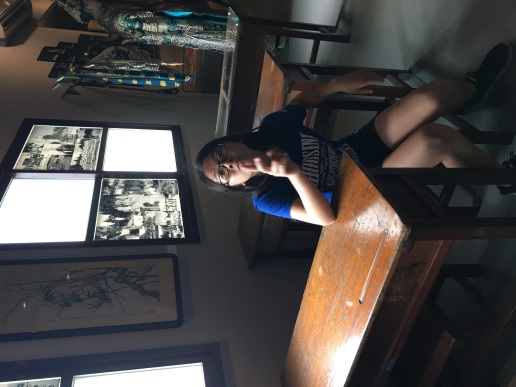 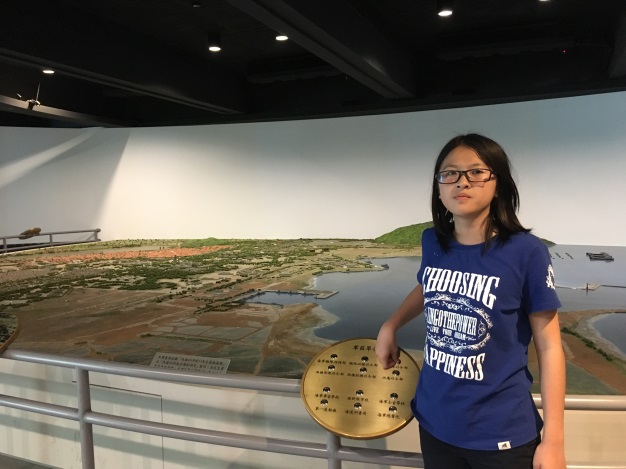 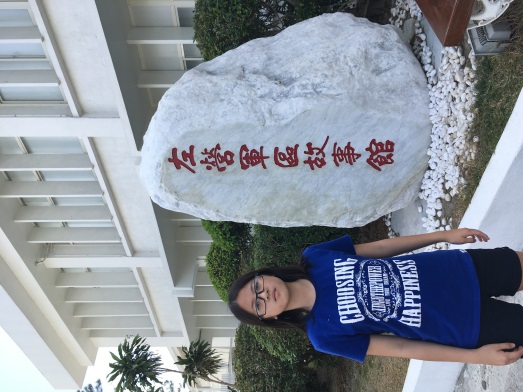 說明：說明：說明：說明：說明：投稿題目：參觀海軍故事館投稿題目：參觀海軍故事館投稿題目：參觀海軍故事館投稿題目：參觀海軍故事館參觀海軍故事館　　　　　國昌國中一年十二班　劉宜蓁有點悶熱的下午，媽媽帶著我們來到「海軍故事館」，這是個什麼樣的地方呢？我真好奇。走進「海軍故事館」，一幕幕扣人心弦的片段首先映入眼簾，隨著影片播放，片中一位位守護人民的海軍為了保護大家的性命安全，義無反顧的接下一件件任務，有時才剛進入夢鄉，又得因為公事而睡眼惺忪的從床上爬起來……但也因為有了這些「海上守護天使」，才能保護一個個家庭免於戰爭的威脅。我終於明白，他們就像安全穩固的保護傘，使大家安心的在傘下遮風避雨，不被閃電襲擊。整理了感動的心情，我緩緩走到「時光隧道」，看著史前到戰後的林林總總事件，昔日所學習的歷史也跟著一一在腦海浮現，配上這兒的照片及圖片、文字等解說，我似乎又復習了一次社會課，我不禁沉浸在這些跌宕起伏的歷史事件中，想像著海軍後來如何努力保衛這塊園地。接著來到「海軍故事館」二樓，有令人匪夷所思的「摩斯密碼」，沒想到僅僅兩個符號，竟然能夠表達出那麼多的字母，怪不得那就是早期最方便、最簡單的聯絡方式，單單兩個符號暗藏如此微妙的玄機，讓我嘆為觀止，也增廣了見聞，原來早期的海軍就有這麼聰明的傳訊方式。意猶未盡的來到另一個房間，哇！令我驚嘆不已，想不到小小的房間裡能夠珍藏這麼多寶貝，有海軍的各種船型、服裝、用具，記錄著海軍輝煌的歷史，還有許多充滿回憶的老照片，我好奇的看著照片及文字介紹，想像著當年海軍及眷屬們的生活，跟現在一定有很大的不同吧！那種相互扶持的情感令我很感動。有了影片的演出及說明講解，以及各種照片和詳細的註解，讓我對於海軍有了更深的理解，彷彿穿越了時光長廊，親眼目睹一起又一起的事件，讓我清楚了各事件之間的前因後果，影片訴說著海軍的歷史，我彷彿隨著影片中的主角一起經歷喜怒哀樂。這裡有這麼多有情有味的故事，真是一趟收穫滿滿的「海軍故事館」之旅啊！參觀海軍故事館　　　　　國昌國中一年十二班　劉宜蓁有點悶熱的下午，媽媽帶著我們來到「海軍故事館」，這是個什麼樣的地方呢？我真好奇。走進「海軍故事館」，一幕幕扣人心弦的片段首先映入眼簾，隨著影片播放，片中一位位守護人民的海軍為了保護大家的性命安全，義無反顧的接下一件件任務，有時才剛進入夢鄉，又得因為公事而睡眼惺忪的從床上爬起來……但也因為有了這些「海上守護天使」，才能保護一個個家庭免於戰爭的威脅。我終於明白，他們就像安全穩固的保護傘，使大家安心的在傘下遮風避雨，不被閃電襲擊。整理了感動的心情，我緩緩走到「時光隧道」，看著史前到戰後的林林總總事件，昔日所學習的歷史也跟著一一在腦海浮現，配上這兒的照片及圖片、文字等解說，我似乎又復習了一次社會課，我不禁沉浸在這些跌宕起伏的歷史事件中，想像著海軍後來如何努力保衛這塊園地。接著來到「海軍故事館」二樓，有令人匪夷所思的「摩斯密碼」，沒想到僅僅兩個符號，竟然能夠表達出那麼多的字母，怪不得那就是早期最方便、最簡單的聯絡方式，單單兩個符號暗藏如此微妙的玄機，讓我嘆為觀止，也增廣了見聞，原來早期的海軍就有這麼聰明的傳訊方式。意猶未盡的來到另一個房間，哇！令我驚嘆不已，想不到小小的房間裡能夠珍藏這麼多寶貝，有海軍的各種船型、服裝、用具，記錄著海軍輝煌的歷史，還有許多充滿回憶的老照片，我好奇的看著照片及文字介紹，想像著當年海軍及眷屬們的生活，跟現在一定有很大的不同吧！那種相互扶持的情感令我很感動。有了影片的演出及說明講解，以及各種照片和詳細的註解，讓我對於海軍有了更深的理解，彷彿穿越了時光長廊，親眼目睹一起又一起的事件，讓我清楚了各事件之間的前因後果，影片訴說著海軍的歷史，我彷彿隨著影片中的主角一起經歷喜怒哀樂。這裡有這麼多有情有味的故事，真是一趟收穫滿滿的「海軍故事館」之旅啊！參觀海軍故事館　　　　　國昌國中一年十二班　劉宜蓁有點悶熱的下午，媽媽帶著我們來到「海軍故事館」，這是個什麼樣的地方呢？我真好奇。走進「海軍故事館」，一幕幕扣人心弦的片段首先映入眼簾，隨著影片播放，片中一位位守護人民的海軍為了保護大家的性命安全，義無反顧的接下一件件任務，有時才剛進入夢鄉，又得因為公事而睡眼惺忪的從床上爬起來……但也因為有了這些「海上守護天使」，才能保護一個個家庭免於戰爭的威脅。我終於明白，他們就像安全穩固的保護傘，使大家安心的在傘下遮風避雨，不被閃電襲擊。整理了感動的心情，我緩緩走到「時光隧道」，看著史前到戰後的林林總總事件，昔日所學習的歷史也跟著一一在腦海浮現，配上這兒的照片及圖片、文字等解說，我似乎又復習了一次社會課，我不禁沉浸在這些跌宕起伏的歷史事件中，想像著海軍後來如何努力保衛這塊園地。接著來到「海軍故事館」二樓，有令人匪夷所思的「摩斯密碼」，沒想到僅僅兩個符號，竟然能夠表達出那麼多的字母，怪不得那就是早期最方便、最簡單的聯絡方式，單單兩個符號暗藏如此微妙的玄機，讓我嘆為觀止，也增廣了見聞，原來早期的海軍就有這麼聰明的傳訊方式。意猶未盡的來到另一個房間，哇！令我驚嘆不已，想不到小小的房間裡能夠珍藏這麼多寶貝，有海軍的各種船型、服裝、用具，記錄著海軍輝煌的歷史，還有許多充滿回憶的老照片，我好奇的看著照片及文字介紹，想像著當年海軍及眷屬們的生活，跟現在一定有很大的不同吧！那種相互扶持的情感令我很感動。有了影片的演出及說明講解，以及各種照片和詳細的註解，讓我對於海軍有了更深的理解，彷彿穿越了時光長廊，親眼目睹一起又一起的事件，讓我清楚了各事件之間的前因後果，影片訴說著海軍的歷史，我彷彿隨著影片中的主角一起經歷喜怒哀樂。這裡有這麼多有情有味的故事，真是一趟收穫滿滿的「海軍故事館」之旅啊！參觀海軍故事館　　　　　國昌國中一年十二班　劉宜蓁有點悶熱的下午，媽媽帶著我們來到「海軍故事館」，這是個什麼樣的地方呢？我真好奇。走進「海軍故事館」，一幕幕扣人心弦的片段首先映入眼簾，隨著影片播放，片中一位位守護人民的海軍為了保護大家的性命安全，義無反顧的接下一件件任務，有時才剛進入夢鄉，又得因為公事而睡眼惺忪的從床上爬起來……但也因為有了這些「海上守護天使」，才能保護一個個家庭免於戰爭的威脅。我終於明白，他們就像安全穩固的保護傘，使大家安心的在傘下遮風避雨，不被閃電襲擊。整理了感動的心情，我緩緩走到「時光隧道」，看著史前到戰後的林林總總事件，昔日所學習的歷史也跟著一一在腦海浮現，配上這兒的照片及圖片、文字等解說，我似乎又復習了一次社會課，我不禁沉浸在這些跌宕起伏的歷史事件中，想像著海軍後來如何努力保衛這塊園地。接著來到「海軍故事館」二樓，有令人匪夷所思的「摩斯密碼」，沒想到僅僅兩個符號，竟然能夠表達出那麼多的字母，怪不得那就是早期最方便、最簡單的聯絡方式，單單兩個符號暗藏如此微妙的玄機，讓我嘆為觀止，也增廣了見聞，原來早期的海軍就有這麼聰明的傳訊方式。意猶未盡的來到另一個房間，哇！令我驚嘆不已，想不到小小的房間裡能夠珍藏這麼多寶貝，有海軍的各種船型、服裝、用具，記錄著海軍輝煌的歷史，還有許多充滿回憶的老照片，我好奇的看著照片及文字介紹，想像著當年海軍及眷屬們的生活，跟現在一定有很大的不同吧！那種相互扶持的情感令我很感動。有了影片的演出及說明講解，以及各種照片和詳細的註解，讓我對於海軍有了更深的理解，彷彿穿越了時光長廊，親眼目睹一起又一起的事件，讓我清楚了各事件之間的前因後果，影片訴說著海軍的歷史，我彷彿隨著影片中的主角一起經歷喜怒哀樂。這裡有這麼多有情有味的故事，真是一趟收穫滿滿的「海軍故事館」之旅啊！（表格請自行延伸）（表格請自行延伸）（表格請自行延伸）（表格請自行延伸）